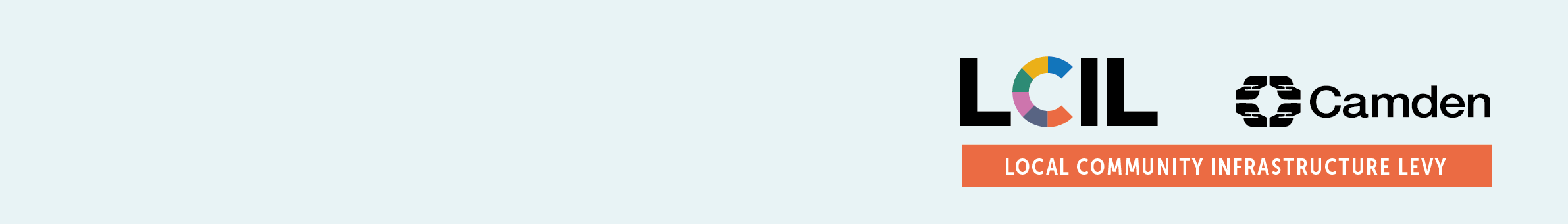 LOCAL CIL FUNDING ALLOCATION APPLICATION FORM(Please refer to the Guide to Making a Local CIL Application before completing this form)LOCAL CIL FUNDING ALLOCATION APPLICATION FORM(Please refer to the Guide to Making a Local CIL Application before completing this form)Completed form to be submitted by the sponsoring ward councillor(s) to: CIL@camden.gov.uk  Completed form to be submitted by the sponsoring ward councillor(s) to: CIL@camden.gov.uk  PROJECT REFERENCE (To be filled in by Camden Officer)NAME OF PROJECTAMOUNT OF LOCAL CIL REQUESTEDPROJECT ADDRESS (Please provide a full address and plan/map identifying the location)WARD(S) NAME OF PROPOSING COUNCILLOR(S)WHO WILL BE RESPONSIBLE FOR MANAGING / IMPLEMENTING THIS PROJECT (Please give a named contact, address, phone number and email)Part A: Project description / informationPart A: Project description / informationPlease describe the project and its purposePlease describe the project and its purposeDo all ward members support the proposal? Do all ward members support the proposal? It is very important that confidence is maintained in the Council’s decision-making processes with transparency and public perception being important considerations in this context. So, having regard to that, together with the member Code of Conduct, are you aware of any financial or non-financial interest you or any other members in your ward have in the organisation to which this application relates which you wish to declare to comply with the Members’ code of conduct?  If yes, please give details.It is very important that confidence is maintained in the Council’s decision-making processes with transparency and public perception being important considerations in this context. So, having regard to that, together with the member Code of Conduct, are you aware of any financial or non-financial interest you or any other members in your ward have in the organisation to which this application relates which you wish to declare to comply with the Members’ code of conduct?  If yes, please give details.Who has a legal interest in or responsibility over the land / buildings where the project will be undertaken?  Do all parties agree to it taking place?Who has a legal interest in or responsibility over the land / buildings where the project will be undertaken?  Do all parties agree to it taking place?How much will the overall project cost?  Please provide a breakdown, including any project management costs, and explain how good value for money will be achieved.  Projects where the funds are being transferred to a third party to spend on goods/services that cost in excess of £5000 may be required to provide three quotes to demonstrate the project is value for money.How much will the overall project cost?  Please provide a breakdown, including any project management costs, and explain how good value for money will be achieved.  Projects where the funds are being transferred to a third party to spend on goods/services that cost in excess of £5000 may be required to provide three quotes to demonstrate the project is value for money.Is the project receiving funding from elsewhere? If so, please state where.Is the project receiving funding from elsewhere? If so, please state where.Who will deliver the project? Please give the name of the organisation, the name and / or role of the person who will ensure the project is carried out; and a brief explanation of how they will do it.Who will deliver the project? Please give the name of the organisation, the name and / or role of the person who will ensure the project is carried out; and a brief explanation of how they will do it.Please indicate the timetable for the delivery of this project.Please indicate the timetable for the delivery of this project.The default period for spending allocated funds is three years. Please state here if you consider that a different timescale should apply.The default period for spending allocated funds is three years. Please state here if you consider that a different timescale should apply.Will the delivery party be able to meet the standard Camden terms and conditions for the release of local CIL funds? Will the delivery party be able to meet the standard Camden terms and conditions for the release of local CIL funds? Part B: Project explanation and justificationPart B: Project explanation and justificationCIL is collected from new development and helps to deliver the infrastructure needed to support the development of the borough. The Regulations state that CIL can be used to fund:the provision, improvement, replacement, operation or maintenance of infrastructure; oranything else concerned with addressing the demands development places on an area.	Please explain how the project would do this. CIL is collected from new development and helps to deliver the infrastructure needed to support the development of the borough. The Regulations state that CIL can be used to fund:the provision, improvement, replacement, operation or maintenance of infrastructure; oranything else concerned with addressing the demands development places on an area.	Please explain how the project would do this. a) Who will benefit from the project?b) How would it help reduce or tackle inequality? c) How would it promote equality of access?a) Who will benefit from the project?b) How would it help reduce or tackle inequality? c) How would it promote equality of access?Is there an on-going revenue cost (to Camden or otherwise) which has not been met through the project funding? If so, how will this be addressed?Is there an on-going revenue cost (to Camden or otherwise) which has not been met through the project funding? If so, how will this be addressed?Will the project affect Camden service provision or impose other costs on the Council? Will the project affect Camden service provision or impose other costs on the Council? Has a feasibility study been undertaken and is the project deliverable within a defined timescale?Has a feasibility study been undertaken and is the project deliverable within a defined timescale?Does the project meet an identified local CIL spending priority for the ward? If so, which one(s)? Does the project meet an identified local CIL spending priority for the ward? If so, which one(s)? Does the project contribute towards delivering We Make Camden, our vision for the future of the borough; the Camden Local Plan; any other adopted Camden plan / strategy; or a Neighbourhood Plan?  Please explain how. Does the project contribute towards delivering We Make Camden, our vision for the future of the borough; the Camden Local Plan; any other adopted Camden plan / strategy; or a Neighbourhood Plan?  Please explain how. 